The International Motorcyclists Tour Club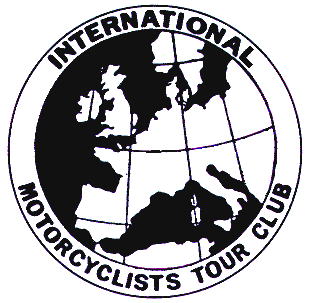 Founded 1932      Affiliated to the BMF and MAG Application for MembershipPLEASE ENSURE THAT YOU CIRCLE YOUR HANDBOOK ENTRY AND COMMUNICATION PREFERENCES BECAUSE ANY OMISSION HAS TO BE TREATED AS A NOHOW WOULD YOU LIKE THE CLUB TO COMMUNICATE WITH YOU?TOURIDER		BY POST    YES/NO   or    BY EMAIL   YES/NOMEMBER		LETTER  YES/NO		EMAIL  YES/NO		TELEPHONE  YES/NOJOINT MEMBER		LETTER  YES/NO		EMAIL  YES/NO		TELEPHONE  YES/NOMEMBERSHIP FEES: 	ALL PAYMENTS IN £ STERLINGPLEASE INDICATE AMOUNT AND METHOD OF PAYMENTJOINT MEMBERSHIP		33.00		…………..	.	METHOD OF PAYMENT AND TOTAL AMOUNT SINGLE MEMBERSHIP		27.00		……………		CHEQUE		…………………AIR MAIL SUPPLEMENT		  5.00		……………		BANK TRANSFER	…………………DONATION TO CLUB FUNDS			……………		STANDING ORDER	…………………I/WE AGREE TO ABIDE BY THE MEMBERSHIP RULES OF THE CLUB AS PUBLISHED IN THE MEMBERS HANDBOOK AND AS MAY BE MODIFIED AT THE ANNUAL GENERAL MEETING.Signed - member_________________________			Date: _____________Signed – joint member_____________________			Date: _____________Please send the completed form to:    Brian Barrow, Larkrise, Clavering, Saffron Walden, CB11 4QTFor cheque payment make cheques payable to ‘International Motorcyclists Tour Club’ (NOT IMTC)For Bank Transfer or Standing Order --                Sort Code: 40 11 58;  Account No:  70542865;  Account Name: IMTC Main a/cFor Overseas Members - IBAN GB20HBUK40115870542865IN ALL BANK TRANSACTIONS PLEASE USE YOUR LAST NAME AS A REFERENCE				          10.19Mailing Address LabelHandbook EntryFIRST NAME & LAST NAMEJOINT FIRST NAME & LAST NAMEYES / NOYES / NO                                          ADDRESSYES / NOHandbook InformationHandbook EntryHome telephoneYES / NOMember mobileYES / NOMember email addressYES / NOJoint member telephoneYES / NOJoint member mobileYES / NOJoint member email addressYES / NO